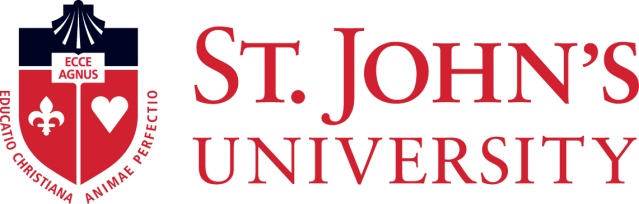 2019 ST. JOHN’S CHILDREN’S SUMMER CAMP PROGRAM   EMERGENCY CONTACT, EMERGENCY CONSENT AND TRIP CONSENT FORM Please print clearly:Child’s Name: ________________________________________________________________    Summer Program Organization: _______________________________________________Dates Attending: _____________________________________________________________EMERGENCY CONTACT (up to three adults can be provided):Provide the information requested for the person to be notified in the event of emergency:Name _____________________________________Relationship to Child ______________Age ______________				  Telephone # ______________________   Name _____________________________________Relationship to Child ______________Age ______________				  Telephone # ______________________   Name _____________________________________Relationship to Child ______________Age ______________				  Telephone # ______________________   EMERGENCY CONSENT AND CONSENT I, (print full name) _____________________________________, as parent or legal guardian of the above minor: Authorize Access to Language Studies through its designated representatives/chaperones, and St. John’s Summer Programs to take such emergency measures as deemed appropriate in the event of the program’s inability to locate promptly a person designated to be notified in case of emergency.  St. John’s Summer Programs shall notify the parent or legal guardian as soon as possible; andgrant permission for the minor to attend the Summer Program and all scheduled off-site trips and excursions sponsored by the group organizer or St. John’s University. ____________________________________							Signature of Parent or Guardian						DateSt. John’s Summer Programs 2019 (Revised 10/1/2018)